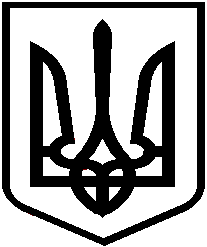 УПРАВЛІННЯ ОСВІТИ КРОПИВНИЦЬКОЇ МІСЬКОЇ РАДИДошкільний навчальний заклад (ясла – садок) № 68«Золота рибка» комбінованого типу25031, м. Кропивницький, вул. Юрія Коваленка, 15а, тел.. 55 – 82 – 68Список педагогічних працівників ДНЗ № 68, які атестуються у 2022/2023 навчальному році Директор                                                                             Валентина ОТЯН№ п/пПрізвище, ім’я, по батьковіРік народженняОсвітаОсвітаОсвітаПосада Педагогічний стажПедагогічний стажДатаДатаКатегорія, звання, на яке претендує№ п/пПрізвище, ім’я, по батьковіРік народженняОсвітньо-кваліфікаційний рівеньНазва навчального закладу, рік його закінченняСпеціальність за дипломомПосада Педагогічний стажПедагогічний стажПідвищеннякваліфікаціїПопередньоїатестаціїКатегорія, звання, на яке претендує№ п/пПрізвище, ім’я, по батьковіРік народженняОсвітньо-кваліфікаційний рівеньНазва навчального закладу, рік його закінченняСпеціальність за дипломомПосада На посаді, яку обіймаєЗагальний педстажПідвищеннякваліфікаціїПопередньоїатестаціїКатегорія, звання, на яке претендує1.Крицька Олена Вікторівна01.05.1991спеціалістКДПУ, 2014вчитель історіїВихователь1,08,111.10.2022не атестув аласяПрисвоєння кваліфікаційної категорії «спеціаліст ІІ категорії»2Поліщук Наталія Олександрівна09.11.1980спеціалістКДПУ, 2003вчитель музики, етики, естетики і художньої культури основної і старшої школимузичний керівник4,1112,925.02.20222015Присвоєння кваліфікаційної категорії «спеціаліст І категорії»3Охотнікова Олена Олександрівна21.08.1988спеціалістКДПУ 2010вчитель музики, етики, естетики і художньої культури основної і старшої школимузичний керівник1,011,614.02.20202015Присвоєння кваліфікаційної категорії «спеціаліст І категорії»